Schooner Ann Beer 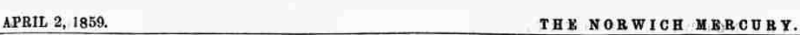 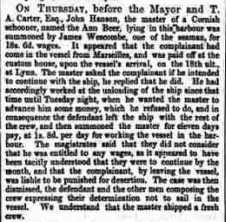 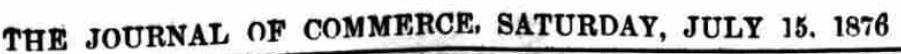 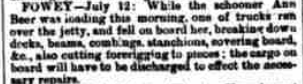 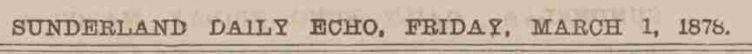 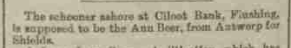 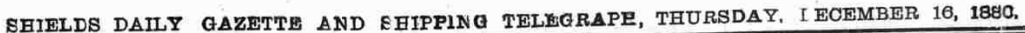 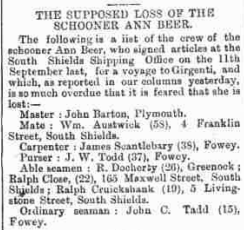 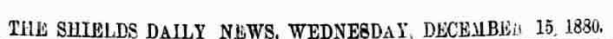 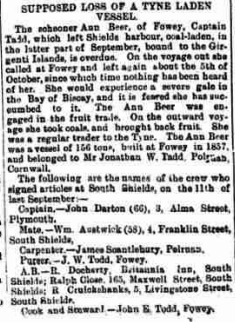 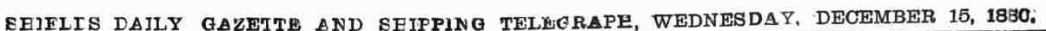 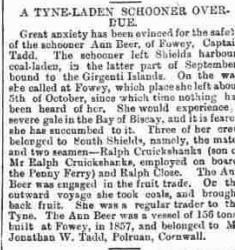 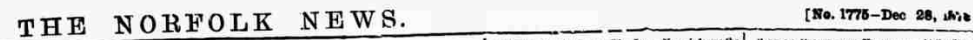 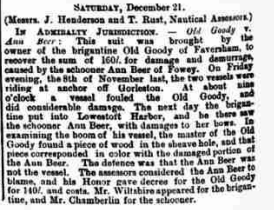 Vessel NameOfficial NumberOfficial NumberSignal lettersRig /Type Where builtWhere builtBuilderBuilderYear builtYear builtYear builtYear endYear endreg tonsreg tonsANN BEER1927819278MRHDschoonerschoonerFoweyFoweyWilliam BrokenshireWilliam Brokenshire18571857185718801880157  OWNERS/ MANAGERS/REGISTRATION DETAILS  OWNERS/ MANAGERS/REGISTRATION DETAILSNotesNotesNotesNotesNotesNotesNotesNotesNotesMASTERSMASTERSMASTERSMASTERSMASTERSMASTERSregistered in Fowey 21st October 1857.1868 Johnathan. W.Tadd, Polruanregistered in Fowey 21st October 1857.1868 Johnathan. W.Tadd, Polruan29th March 1871 put into Deal on passage from Runcorn to Newcastle damaged when struck by heavey weather on the Shipowash. 9th February 1878 went ashore on Spyker Point near Flushing in Holland on passage from Fowey to Antwerp. Tugs went to assist. she left Shields for Girgenti on Sept. 28th 1880, was not heard of since, and it is feared she has foundered with all hands.29th March 1871 put into Deal on passage from Runcorn to Newcastle damaged when struck by heavey weather on the Shipowash. 9th February 1878 went ashore on Spyker Point near Flushing in Holland on passage from Fowey to Antwerp. Tugs went to assist. she left Shields for Girgenti on Sept. 28th 1880, was not heard of since, and it is feared she has foundered with all hands.29th March 1871 put into Deal on passage from Runcorn to Newcastle damaged when struck by heavey weather on the Shipowash. 9th February 1878 went ashore on Spyker Point near Flushing in Holland on passage from Fowey to Antwerp. Tugs went to assist. she left Shields for Girgenti on Sept. 28th 1880, was not heard of since, and it is feared she has foundered with all hands.29th March 1871 put into Deal on passage from Runcorn to Newcastle damaged when struck by heavey weather on the Shipowash. 9th February 1878 went ashore on Spyker Point near Flushing in Holland on passage from Fowey to Antwerp. Tugs went to assist. she left Shields for Girgenti on Sept. 28th 1880, was not heard of since, and it is feared she has foundered with all hands.29th March 1871 put into Deal on passage from Runcorn to Newcastle damaged when struck by heavey weather on the Shipowash. 9th February 1878 went ashore on Spyker Point near Flushing in Holland on passage from Fowey to Antwerp. Tugs went to assist. she left Shields for Girgenti on Sept. 28th 1880, was not heard of since, and it is feared she has foundered with all hands.29th March 1871 put into Deal on passage from Runcorn to Newcastle damaged when struck by heavey weather on the Shipowash. 9th February 1878 went ashore on Spyker Point near Flushing in Holland on passage from Fowey to Antwerp. Tugs went to assist. she left Shields for Girgenti on Sept. 28th 1880, was not heard of since, and it is feared she has foundered with all hands.29th March 1871 put into Deal on passage from Runcorn to Newcastle damaged when struck by heavey weather on the Shipowash. 9th February 1878 went ashore on Spyker Point near Flushing in Holland on passage from Fowey to Antwerp. Tugs went to assist. she left Shields for Girgenti on Sept. 28th 1880, was not heard of since, and it is feared she has foundered with all hands.29th March 1871 put into Deal on passage from Runcorn to Newcastle damaged when struck by heavey weather on the Shipowash. 9th February 1878 went ashore on Spyker Point near Flushing in Holland on passage from Fowey to Antwerp. Tugs went to assist. she left Shields for Girgenti on Sept. 28th 1880, was not heard of since, and it is feared she has foundered with all hands.29th March 1871 put into Deal on passage from Runcorn to Newcastle damaged when struck by heavey weather on the Shipowash. 9th February 1878 went ashore on Spyker Point near Flushing in Holland on passage from Fowey to Antwerp. Tugs went to assist. she left Shields for Girgenti on Sept. 28th 1880, was not heard of since, and it is feared she has foundered with all hands.Hanson 1859-66                  Tamblin 1870                            Lippett 1873                                Johnathan W.Tadd 1880                                John Darton dec 1880Hanson 1859-66                  Tamblin 1870                            Lippett 1873                                Johnathan W.Tadd 1880                                John Darton dec 1880Hanson 1859-66                  Tamblin 1870                            Lippett 1873                                Johnathan W.Tadd 1880                                John Darton dec 1880Hanson 1859-66                  Tamblin 1870                            Lippett 1873                                Johnathan W.Tadd 1880                                John Darton dec 1880Hanson 1859-66                  Tamblin 1870                            Lippett 1873                                Johnathan W.Tadd 1880                                John Darton dec 1880Hanson 1859-66                  Tamblin 1870                            Lippett 1873                                Johnathan W.Tadd 1880                                John Darton dec 1880